INDICAÇÃO Nº 7122/2017Indica ao Poder Executivo Municipal que efetue serviços de revitalização em Praça localizada na Vila Linopolis.Excelentíssimo Senhor Prefeito Municipal, Nos termos do Art. 108 do Regimento Interno desta Casa de Leis, dirijo-me a Vossa Excelência para sugerir que, por intermédio do Setor competente, que efetue serviços de revitalização da Praça, localizada entre as Ruas Capitão Manoel Caetano com a José Rodrigues Cruz, Vila Linopolis.Justificativa:Usuários da Praça “Jorge Abbdo Maluf”, pedem a revitalização total do lugar. Pintura de bancos, revitalização do passeio público, poda de árvores, manutenção na iluminação e instalação de lixeiras.Plenário “Dr. Tancredo Neves”, em 06 de setembro de 2.017.Gustavo Bagnoli-vereador-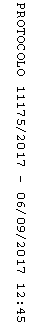 